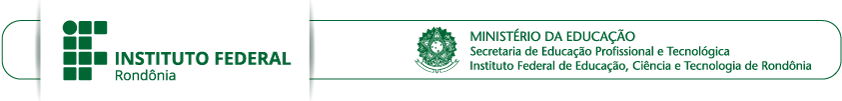 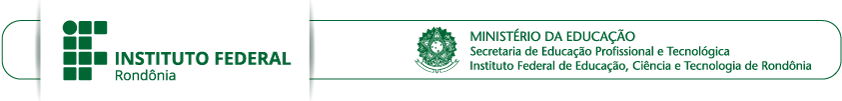 ANEXOS AO EDITAL Nº 6/2022/JIPA - CGAB/IFRO, DE 11 DE FEVEREIRO DE 2022ANEXO ICOORDENAÇÃO DE ASSISTÊNCIA AO EDUCANDO CAMPUS JI-PARANÁ REQUERIMENTOANEXO ICOORDENAÇÃO DE ASSISTÊNCIA AO EDUCANDO - CAMPUS JI-PARANÁREQUERIMENTONOME DO ESTUDANTE:___________________________________________NOME DO ESTUDANTE:___________________________________________________________________________________ANEXO IICOORDENAÇÃO DE ASSISTÊNCIA AO EDUCANDO CAMPUS JI-PARANÁ DECLARAÇÃO DE RENDA FAMILIARNOME DO ESTUDANTE: 	CURSO:  	Ji-Paraná, 	de 	de 20 	.Assinatura do EstudanteAssinatura do Responsável LegalANEXO IIICOORDENAÇÃO DE ASSISTÊNCIA AO EDUCANDO CAMPUS JI-PARANÁ TERMO DE COMPROMISSOPelo  presente instrumento, eu 	, estudante regularmente matriculado(a) no Instituto Federal de Educação, Ciência e Tecnologia de Rondônia, Campus Ji-Paraná, comprometo-me a respeitar e cumprir as exigências estabelecidas do Programa de Auxílio Moradia, no Regulamento dos Programas de Assistência Estudantil – REPAE, estando ciente de que os valores financeiros e/ou de serviços recebidos indevidamente, serão devolvidos ao erário público por meio de GRU e que estarei sujeito ao desligamento e medidas legais cabíveis, acaso descumpra-as.A concessão do auxílio fica vinculada à assinatura do presente termo de compromisso, junto à Coordenação de Assistência ao Educando.Ji-Paraná, 	de 	de 20 	.ASSINATURA DO ESTUDANTEASSINATURA DO RESPONSÁVEL LEGALANEXO IVCOORDENAÇÃO DE ASSISTÊNCIA AO EDUCANDO CAMPUS JI-PARANÁ DECLARAÇÃO DE TRABALHADOR INFORMALEu, 		,     portador(a)     do     RG, 	, e CPF 	, declaro sob as penas da lei e para fins de Recebimento de auxílio, que atualmente trabalho como profissional    informal,    exercendo    a  atividade   de 		, onde tenho uma renda mensal de aproximadamente, 	.Declaro ainda, a inteira responsabilidade pelas informações contidas nesta declaração, estando ciente de que a omissão ou a apresentação de informações e/ou documentos falsos ou divergentes implicam no cancelamento da participação no Programa de Auxílio Moradia - MORADIA, bem como o cancelamento do auxílio obrigando a imediata devolução dos valores indevidamente recebidos, quando for o caso, além das medidas judiciais cabíveis.Autorizo o IFRO – Campus Ji-Paraná a certificar as informações acima.Ji-Paraná , 	de 	de 20 	.AssinaturaANEXO VCOORDENAÇÃO DE ASSISTÊNCIA AO EDUCANDO CAMPUS JI-PARANÁ DECLARAÇÃO QUE NÃO POSSUI RENDAEu, 		,	portador(a)	do	RG, 	,	e CPF 	, declaro sob as penas da lei e para fins de Recebimento de auxílio, que atualmente trabalho comoprofissional    informal,    exercendo    a  atividade   de 	, onde tenho uma renda mensal de aproximadamente 	.Declaro ainda, a inteira responsabilidade pelas informações contidas nesta declaração, estando ciente de que a omissão ou a apresentação de informações e/ou documentos falsos ou divergentes implicam no cancelamento da participação no Programa de Auxílio Moradia - PROMORE, bem como o cancelamento do auxílio obrigando a imediata devolução dos valores indevidamente recebidos, quando for o caso, além das medidas judiciais cabíveis.Autorizo o IFRO – Campus Ji-Paraná a certificar as informações acima.Ji-Paraná , 	de 	de 20 	.AssinaturaANEXO VICOORDENAÇÃO DE ASSISTÊNCIA AO EDUCANDO CAMPUS JI-PARANÁ REQUERIMENTO DE RECURSONOME DO ESTUDANTE/CANDIDATO:  	  CURSO:	 PROGRAMA DE AUXÍLIO  	RAZÕES DO RECURSO (Fundamentação)Atenção: Colocar em anexo cópias de documentos que julgar que fundamenta o recurso Nestes termos, pede deferimento.Ji-Paraná , 	de 	de 20 	.Assinatura do Estudante	Assinatura do Responsável LegalCAMPO RESERVADO AO IFRO/CAED/DEPAERESULTADO DO RECURSO: ( ) DEFERIDO ( ) INDEFERIDO CONSIDERAÇÕES: 	Ji-Paraná , 	de 	de 20 	.Coordenação de Assistência ao EducandoANEXO VIICOORDENAÇÃO DE ASSISTÊNCIA AO EDUCANDO CAMPUS JI-PARANÁ TERMO DE DESLIGAMENTODESLIGAMENTO DO PROGRAMA DE AUXÍLIO 	 NOME DO ESTUDANTE: 	 MATRICULADO: 	JUSTIFICATIVA: 	Referência: Processo nº 23243.000447/2022-45	SEI nº 1504602ANEXO VIIICOORDENAÇÃO DE ASSISTÊNCIA AO EDUCANDO CAMPUS JI-PARANÁDECLARAÇÃO DE RESIDÊNCIA DA FAMÍLIA DE ORIGEMENDEREÇO:ENDEREÇO:ENDEREÇO:ENDEREÇO:ENDEREÇO:ENDEREÇO:ENDEREÇO:NUMERO:NUMERO:BAIRRO:BAIRRO:CIDADE:CIDADE:CIDADE:CIDADE:CIDADE:CEP:CEP:TELEF. RESIDENCIAL:TELEF. RESIDENCIAL:TELEF. RESIDENCIAL:TELEF. RESIDENCIAL:TELEF. RESIDENCIAL:TELEF. CELULAR:TELEF. CELULAR:TELEF. CELULAR:TELEF. CELULAR:E-MAIL:E-MAIL:E-MAIL:E-MAIL:E-MAIL:E-MAIL:E-MAIL:E-MAIL:E-MAIL:DATA DE NASC.:DATA DE NASC.:DATA DE NASC.:NATURALIDADE:NATURALIDADE:NATURALIDADE:NATURALIDADE:NATURALIDADE:UF:DOC. IDENTIDADE:DOC. IDENTIDADE:DOC. IDENTIDADE:SSP/SSP/SSP/CPF:CPF:CPF:FILIAÇÃO – NOME DO PAI:FILIAÇÃO – NOME DO PAI:FILIAÇÃO – NOME DO PAI:FILIAÇÃO – NOME DO PAI:FILIAÇÃO – NOME DO PAI:FILIAÇÃO – NOME DO PAI:FILIAÇÃO – NOME DO PAI:FILIAÇÃO – NOME DO PAI:FILIAÇÃO – NOME DO PAI:FILIAÇÃO – NOME DA MÃE?FILIAÇÃO – NOME DA MÃE?FILIAÇÃO – NOME DA MÃE?FILIAÇÃO – NOME DA MÃE?FILIAÇÃO – NOME DA MÃE?FILIAÇÃO – NOME DA MÃE?FILIAÇÃO – NOME DA MÃE?FILIAÇÃO – NOME DA MÃE?FILIAÇÃO – NOME DA MÃE?CURSO EM QUE ESTÁ MATRICULADO:CURSO EM QUE ESTÁ MATRICULADO:CURSO EM QUE ESTÁ MATRICULADO:CURSO EM QUE ESTÁ MATRICULADO:CURSO EM QUE ESTÁ MATRICULADO:CURSO EM QUE ESTÁ MATRICULADO:CURSO EM QUE ESTÁ MATRICULADO:CURSO EM QUE ESTÁ MATRICULADO:CURSO EM QUE ESTÁ MATRICULADO:SÉRIE/TURMA:SÉRIE/TURMA:SÉRIE/TURMA:SÉRIE/TURMA:MODALIDADE:MODALIDADE:MODALIDADE:MODALIDADE:MODALIDADE:REQUERER PARTICIPAÇÃO NO (s) PROGRAMA (s) DE AUXÍLIO: (   ) PROMORE  – Auxilio MoradiaREQUERER PARTICIPAÇÃO NO (s) PROGRAMA (s) DE AUXÍLIO: (   ) PROMORE  – Auxilio MoradiaREQUERER PARTICIPAÇÃO NO (s) PROGRAMA (s) DE AUXÍLIO: (   ) PROMORE  – Auxilio MoradiaREQUERER PARTICIPAÇÃO NO (s) PROGRAMA (s) DE AUXÍLIO: (   ) PROMORE  – Auxilio MoradiaREQUERER PARTICIPAÇÃO NO (s) PROGRAMA (s) DE AUXÍLIO: (   ) PROMORE  – Auxilio MoradiaREQUERER PARTICIPAÇÃO NO (s) PROGRAMA (s) DE AUXÍLIO: (   ) PROMORE  – Auxilio MoradiaREQUERER PARTICIPAÇÃO NO (s) PROGRAMA (s) DE AUXÍLIO: (   ) PROMORE  – Auxilio MoradiaREQUERER PARTICIPAÇÃO NO (s) PROGRAMA (s) DE AUXÍLIO: (   ) PROMORE  – Auxilio MoradiaREQUERER PARTICIPAÇÃO NO (s) PROGRAMA (s) DE AUXÍLIO: (   ) PROMORE  – Auxilio MoradiaJUSTIFICATICA:JUSTIFICATICA:JUSTIFICATICA:JUSTIFICATICA:JUSTIFICATICA:JUSTIFICATICA:JUSTIFICATICA:JUSTIFICATICA:JUSTIFICATICA:DATA:ASSINATURA  DO ESTUDANTE:ASSINATURA  DO ESTUDANTE:ASSINATURA  DO ESTUDANTE:ASSINATURA  DO ESTUDANTE:ASSINATURA  DO ESTUDANTE:ASSINATURA  DO ESTUDANTE:ASSINATURA  DO ESTUDANTE:ASSINATURA  DO ESTUDANTE:ASSINATURA DO RESPONSÁVEL:ASSINATURA DO RESPONSÁVEL:ASSINATURA DO RESPONSÁVEL:ASSINATURA DO RESPONSÁVEL:ASSINATURA DO RESPONSÁVEL:ASSINATURA DO RESPONSÁVEL:ASSINATURA DO RESPONSÁVEL:ASSINATURA DO RESPONSÁVEL:ASSINATURA DO RESPONSÁVEL:Renda Bruta Mensal (R$)Renda Bruta Mensal (R$)NºNomeParentesco1AntepenúltimoPenúltimoÚltimo Mês2MêsMês3456789101112131415CURSO EM QUE ESTÁSÉRIE/TURMA:MODALIDADE:DATA:ASSINATURA DO ESTUDANTEASSINATURA DO RESPONSÁVEL LEGALNOME DO ESTUDANTE:NOME DO ESTUDANTE:NOME DO ESTUDANTE:NOME DO ESTUDANTE:NOME DO ESTUDANTE:NOME DO ESTUDANTE:CURSO EM QUE ESTÁ MATRICULADO:SÉRIE/TURMA:SÉRIE/TURMA:SÉRIE/TURMA:MODALIDADE:MODALIDADE:ENDEREÇO:ENDEREÇO:NºMUNICÍPIO:MUNICÍPIO:ESTADO:OBSERVAÇÃO:OBSERVAÇÃO:OBSERVAÇÃO:OBSERVAÇÃO:OBSERVAÇÃO:OBSERVAÇÃO:DATA:DATA:DATA:DATA:DATA:DATA:ASSINATURA DO ESTUDANTE:ASSINATURA DO ESTUDANTE:ASSINATURA DO ESTUDANTE:ASSINATURA DO ESTUDANTE:ASSINATURA DO ESTUDANTE:ASSINATURA DO ESTUDANTE:ASSINATURA DO RESPONSÁVEL:ASSINATURA DO RESPONSÁVEL:ASSINATURA DO RESPONSÁVEL:ASSINATURA DO RESPONSÁVEL:ASSINATURA DO RESPONSÁVEL:ASSINATURA DO RESPONSÁVEL: